Camp 283 War Department Camp, Ledsham Hall, Cheshire1947 Camp List1947 Camp List1947 Camp List1947 Camp List1947 Camp List1947 Camp List1947 Camp List1947 Camp List283(G.W.C.)W.D.Camp, Ledsham Hall, Ledsham, Little Sutton, Wirral, CheshireWPriswar, Little SuttonHooton 3304LedshamMajor F.S.Eaton T.D.v/1452/2Prisoner of War Camps (1939 – 1948)  -  Project report by Roger J.C. Thomas - English Heritage 2003Prisoner of War Camps (1939 – 1948)  -  Project report by Roger J.C. Thomas - English Heritage 2003Prisoner of War Camps (1939 – 1948)  -  Project report by Roger J.C. Thomas - English Heritage 2003Prisoner of War Camps (1939 – 1948)  -  Project report by Roger J.C. Thomas - English Heritage 2003Prisoner of War Camps (1939 – 1948)  -  Project report by Roger J.C. Thomas - English Heritage 2003Prisoner of War Camps (1939 – 1948)  -  Project report by Roger J.C. Thomas - English Heritage 2003Prisoner of War Camps (1939 – 1948)  -  Project report by Roger J.C. Thomas - English Heritage 2003Prisoner of War Camps (1939 – 1948)  -  Project report by Roger J.C. Thomas - English Heritage 2003OS NGRSheetNo.Name & LocationCountyCond’nType 1945CommentsSJ 3528 7594117283W.D. Camp, Ledsham Hall, Ledsham, Little SuttonCheshire3GermanWorking CampLarge complex of tentedaccommodation with a small number of hutsLocation: Possible huts shown on map just below Ledsham Hall.Before the camp: Reports of a US army camp at this site from 1943 to 1944.Pow Camp: Camp commandant c1947 Major F S Eaton T.D., with the Lancashire Fusiliers.Letter-sheet seen dated 22 February 1947 to Germany.After the camp: Further Information:National Archives FO 1120/242 – Re-educational survey visit reports for camps 279 to 284. Dated 1 January 1946 – 31 December 1948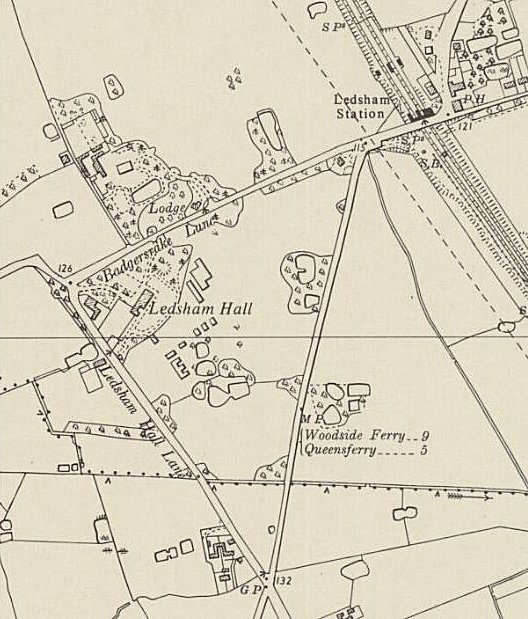 Location: Possible huts shown on map just below Ledsham Hall.Before the camp: Reports of a US army camp at this site from 1943 to 1944.Pow Camp: Camp commandant c1947 Major F S Eaton T.D., with the Lancashire Fusiliers.Letter-sheet seen dated 22 February 1947 to Germany.After the camp: Further Information:National Archives FO 1120/242 – Re-educational survey visit reports for camps 279 to 284. Dated 1 January 1946 – 31 December 1948Ordnance Survey 1954